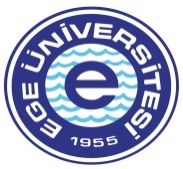 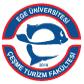 T.C. 
EGE ÜNİVERSİTESİ
ÇEŞME TURİZM FAKÜLTESİ /
ÇEŞME TURİZM VE OTELCİLİK YÜKSEKOKULUUYGULAMALI EĞİTİM RAPORUÖĞRENCİNİNAdı ve Soyadı:
Numarası:
Bölümü: 
Adresi:
Telefonu:
E-posta:KURULUŞUNAdı:
Adresi:
İletişim Bilgileri:
Öğrencinin Eğitim Gördüğü Departmanlar:
İşletmenin Kaşesi:HAFTALIK ÇALIŞMA PLANI:TARİHYAPILAN İŞLERONAY 
(YETKİLİNİN İMZASI)1. HAFTA2. HAFTA3. HAFTA4. HAFTA5. HAFTA6. HAFTA7. HAFTA8. HAFTA9. HAFTA10. HAFTA11. HAFTA12. HAFTA13. HAFTA14. HAFTA